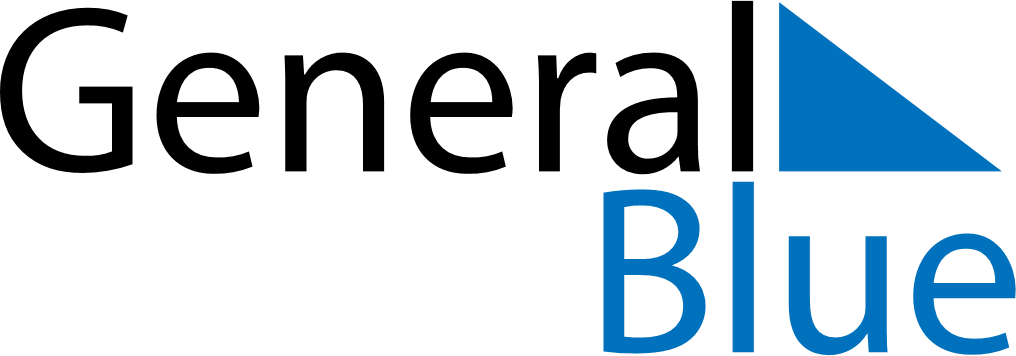 Weekly CalendarSeptember 25, 2023 - October 1, 2023MondaySep 25TuesdaySep 26WednesdaySep 27ThursdaySep 28FridaySep 29SaturdaySep 30SundayOct 01